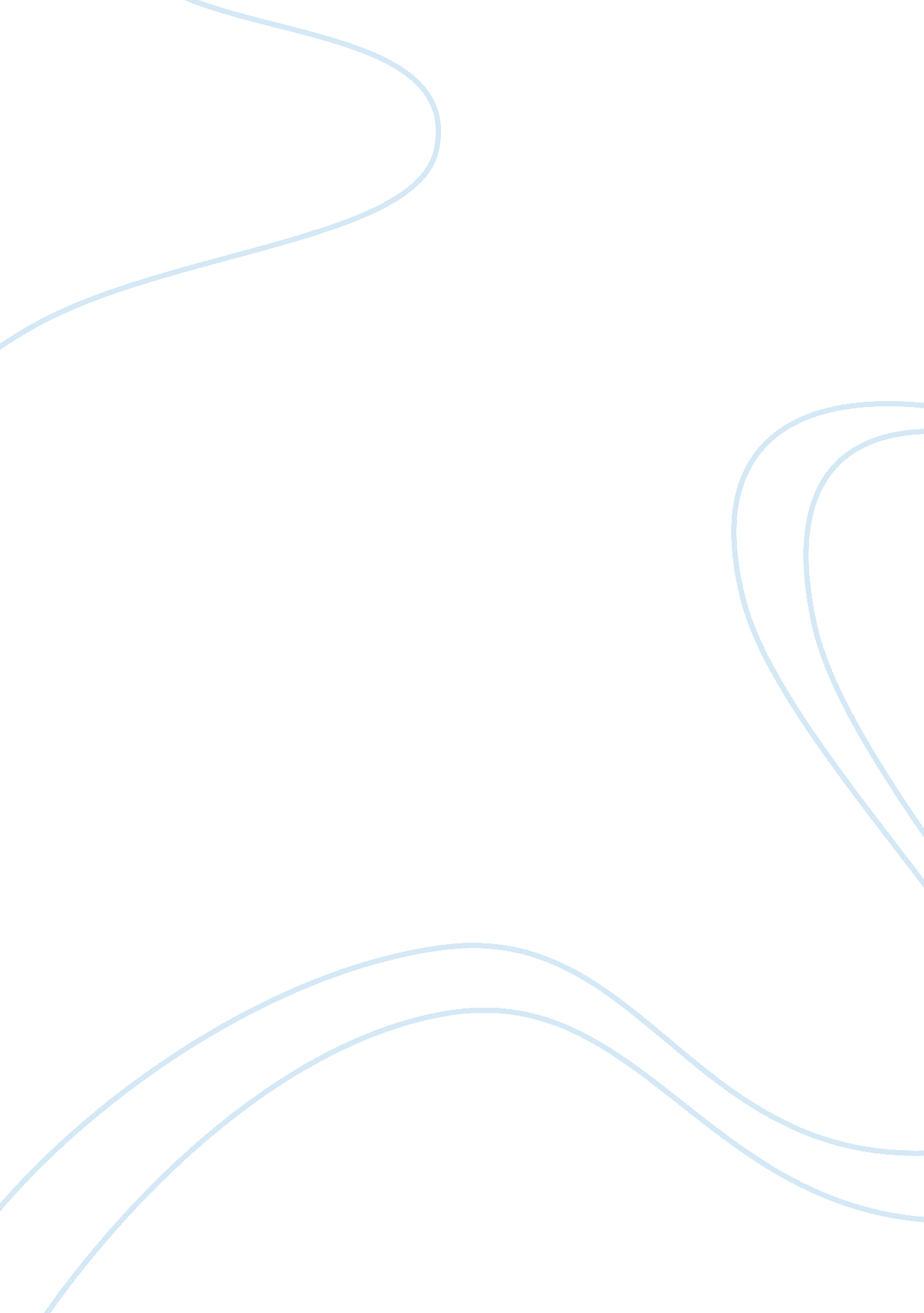 Social problems: crime : recidivismPsychology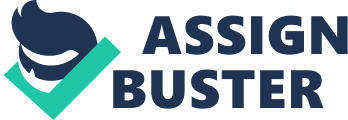 Thoughts, Concerns and Solutions for Recidivism Thoughts and Concerns about Recidivism There are several concerns that face repeat offenders that see them return to prison after serving a jail term. There are a high odds that the prospect of returning to prison is influenced by a variety of factors other than deterrence in crime (Schneider, 2002). For example, a case of an ex-convict who is under supervision of a parole officer may have a high likelihood of returning to jail. The ex-convict might experience financial stress in a bid to obey the parole but ends up violating the regulation to search for a living. The pressure from parole officers may play a role in recidivism. Additionally, the stress levels among ex-convicts could have the causative factors for recurrence. The criminals repeat crimes when they are trying to put up with a life with drugs and other risky substances. 
Tangible Solutions 
The state should revise programs that teach prisoners on how to manage their anger, get treatment for drugs and vocation training (Moynihan, 2008). The rehabilitation programs in place concentrate on changing the general behavior of the convicts other than the real cause of their crimes. The program should encompass details on how to cope with housing, medical are for drugs abuse and employment for ex-offenders. Hardly does an ex-offender repeat a crime because they want to but due to lack of he vital needs. The prisoners are likely to get involved in petty crimes to get back in prison where they would not worry about treatment, food, and shelter. The role of parole officers can be delegated to non-profit or religious organization instead of using parole officers. The parole officers are under the pressure of the system to perform, and they may end up compelling ex-offenders to repeat offenses (Heroux, 2011). 
References 
Heroux, P. (2011). Reducing Recidivism: The Challenge of Successful Prisoner Re-Entry. The Huffington Post. Retrieved 20 March 2015, from http://www. huffingtonpost. com/paul-heroux/reducing-recidivism-the-c_b_929510. html? 
Moynihan, D. (2008). The dynamics of performance management. Washington, D. C.: Georgetown University Press. 
Schneider, T. (2002). Transcending violence. Victoria, B. C.: Trafford. 